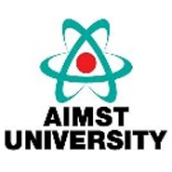 AIMST UNIVERSITYRESEARCH MANAGEMENT CENTRECASH ADVANCE REQUISITION FORMReminder:
1) This requisition should be made at least 7 days in advance.
2) The receipt with exact expenses should be submitted within a month from the date the cash is deposited to your account/released to you, failing which, you request for Cash in Advance in future will not be entertained.A. PARTICULARS OF STAFF REQUESTING (to be completed by requestor)B. DETAILS OF REQUISITION (to be completed by requestor)C. JUSTIFICATION: (to be completed by requestor)_____________________________________________________________________________________________ 
________________________________________________________________________________________________________________________________________________________________________D. RECOMMENDATION (to be completed by Director)								Signature		DateDirector     	Recommended:	  YES	  NO		   __________________	       ___________*In absence of any of the above individual, the above columns can be endorsed by personnel’s authorized by         the respective individuals above.E. FINANCIAL DETAILS (to be completed by RDO and verified by Bursar/Finance Officer) (1) Grant type: (Internal / External) (2) Funding Body/Organization:  (3) Grant Account Number:  (4) Grant Vote utilized:    _______________________     R&D Officer    Date:    ______________________________    Bursar/Finance Officer’s Signature    Date: 
F. APPROVAL (to be completed by Vice Chancellor / Registrar)  Approved		             Not Approved  Remarks: __________________________________________________________________________________________________________________________________________________________________________________________		_______________________________			________________________                                               Authorised Signature				Date:     (Vice-Chancellor/Registrar/Bursar)Name/Position               :Signature :Faculty/Department       : Date         :Funding Body:Grant Account Number :No.Specifications*Estimated
Unit Price
(RM)
QuantityTotal
(RM)
Total Allocation (RM)Current total Balance (RM)Current Vote __________ Balance (RM)Total cash in advance requested (RM)New Balance of Allocation (RM) as of ______________